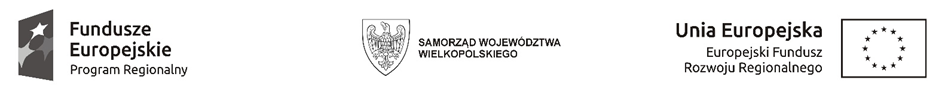 WCPiT EA/381-54/2023				           Poznań, dnia 27.07.2023 r.INFORMACJA O WYNIKU w postępowaniu o udzielenie zamówienia publicznego w trybie przetargu w trybie podstawowym, o którym mowa w art. 275 pkt 1 ustawy PZP na zakup aparatu do znieczulenia, defibrylatora oraz stołu operacyjnego wraz z jego zainstalowaniem i uruchomieniem.	Wielkopolskie Centrum Pulmonologii i Torakochirurgii im. Eugenii i Janusza Zeylandów Samodzielny Publiczny Zakład Opieki Zdrowotnej działając zgodnie z art. 253 ust 1 ustawy Prawo zamówień publicznych informuje, że w prowadzonym postępowaniu dokonuje wyboru następujących ofert zgodnie z kryterium wyboru :Pakiety 1-3cena (C) – waga 60 %okres gwarancji i rękojmi (G)- waga 40%Zestawienie złożonych ofert:Numer ofertyNazwa albo imiona i nazwiska oraz siedziba lub miejsce prowadzonej działalności gospodarczejalbo miejsce zamieszkania wykonawcyCena oferty(zł)okres gwarancji i rękojmi(miesiące)1ALVO Medical Spółka z ograniczoną odpowiedzialnościąŚmigielPakiet nr 3Cena netto: 106 873,00 złCena brutto: 115 422,84 zł602Dräger Polska sp. z o. o.WarszawaPakiet nr 1Cena netto: 180 998,00 złCena brutto: 195 477,84 zł243Biameditek sp. z o.o.BiałystokPakiet nr 2Cena netto: 32 800,00 złCena brutto: 35 424,00 zł36Numer ofertyNazwa albo imiona i nazwiska oraz siedziba lub miejsce prowadzonej działalności gospodarczejalbo miejsce zamieszkania wykonawcyCena oferty(zł)okres gwarancji i rękojmi(miesiące)Razem ilość zdobytych pkt.1ALVO Medical Spółka z ograniczoną odpowiedzialnościąŚmigielPakiet nr 3Cena netto: 106 873,00 złCena brutto: 115 422,84 zł60 pkt.6040 pkt.100 pkt.2Dräger Polska sp. z o. o.WarszawaPakiet nr 1Cena netto: 180 998,00 złCena brutto: 195 477,84 zł60 pkt.2440 pkt.100 pkt.3Biameditek sp. z o.o.BiałystokPakiet nr 2Cena netto: 32 800,00 złCena brutto: 35 424,00 zł60 pkt.3640 pkt.100 pkt.